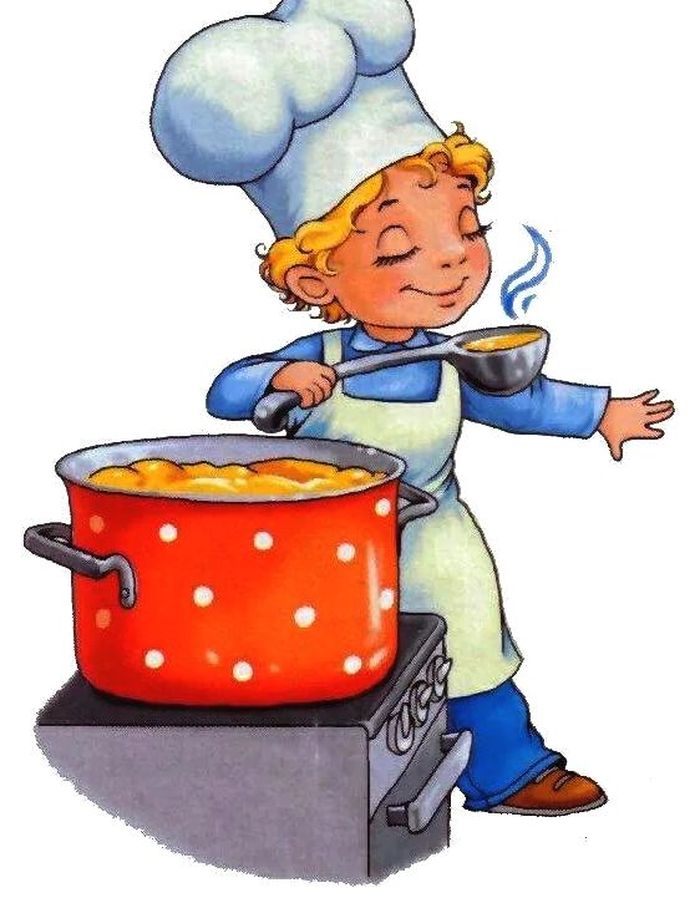 Меню 16 сентября 2022гвыход  фактическийкалорийностьСтоимость блюдаЗАВТРАККаша ячневая молочная с маслом205гр10517,03Чай с сахаром200гр612,82Хлеб пшеничный40гр721,13Хлеб ржаной40гр691,10Булка сдобная60гр160Обед:Рагу овощное с тушеной говядиной245гр40932,73Хлеб пшеничный40721,13Хлеб ржаной40гр691,10Чай с сахаром200гр612,81Бананы100гр9628,40117485,44